Fortnite's Epic Games Victorious In Google Antitrust SuitA jury in California took only a few hours to decide in favor of Epic Games in an antitrust lawsuit against Google, which had been charging fees up to 30% on revenue from in-game purchases via the Google Play Store and prevented a workaround by Epic. A Google representative said the company intends to appeal the decision, which Epic Games said on its website "is a win for all app developers and consumers around the world."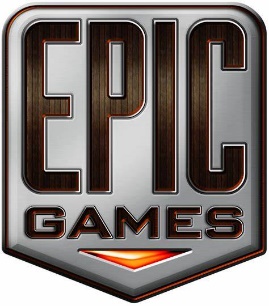 GamesRadar+ 12.12.23https://www.gamesradar.com/fortnite-creator-epic-games-wins-antitrust-case-against-google-says-its-a-win-for-all-app-developers-and-consumers/?utm_term=A25693A1-51B6-4112-BDE4-56BD420E983F&lrh=118ef759fa30c9f241e56a8fad187fca3c60b618fcbe1c6663d5bdf5bf126316&utm_campaign=A688B7BF-76AF-485E-B5A7-FDCC8E234643&utm_medium=email&utm_content=0EC9ECE0-02C6-4125-BF46-9B4D6521383C&utm_source=SmartBrief